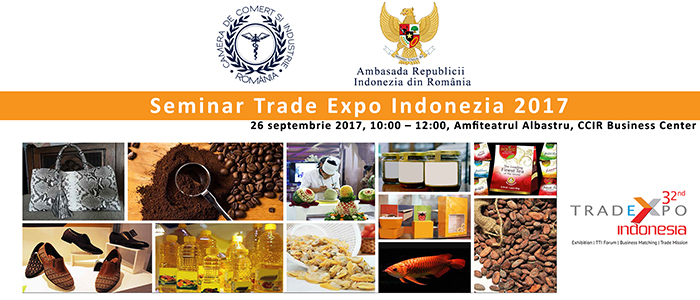 AGENDA PRELIMINARĂ EVENIMENTULUIModerator: dl. Virgil GoagaDirectorDepartamentul de Relații ExterneCamera de Comerț și Industrie a României (CCIR)9.30 am:Înregistrarea participanților;10.00 am – 11.00  am                    :Deschiderea seminarului : - Prezentarea expoziției internaționale Trade Expo Indonezia  2017 și a oportunităților comerciale – Reprezentant al Biroului Comercial al Republicii Indonezia (TBC);- Prezentarea facilităților oferite de către Ambasada Republicii Indonezia din România pentru participanții la expoziție;- Sesiune de întrebări și răspunsuri;11.00 am – 12.00 am:- Înscrieri la Trade Expo Indonezia 2017;- Coffee break și discuții libere cu organizatorii ; 11.00 am – 12.00 am